Инструкция по подключению к видеоконференцииВнеочередного XL Общего собрания Ассоциации банков РоссииДо начала работы Внеочередного XL Общего собрания членов Ассоциации с 9.30 по 11.00 будет проходить процедура регистрации по видеоконференцсвязи, которая заключается в проверке полномочий участников Внеочередного XL Общего собрания членов Ассоциации.Участники Внеочередного XL Общего собрания должны будут предъявить свой паспорт по видеоконференцсвязи во время процедуры регистрации лицу, осуществляющему регистрацию на Внеочередное 
XL Общее собрание.Обращаем Ваше внимание на то, что во время регистрации, а также во время видеоконференции Внеочередного XL Общего собрания Ассоциации банков России будет осуществляться видеозапись, которая не подлежит разглашению и распространению.Подключение к регистрации является согласием на предоставление паспорта и осуществление видеозаписи. Мы используем платформу Cisco Webex для проведения видеоконференций. Если вы используете Webex впервые, ознакомьтесь с инструкцией, чтобы успешно принимать участие в мероприятиях.Для участия в видеоконференции необходимо получить по электронной почте приглашение на совещание Webex. В письме указаны:Номер совещания (код доступа) и Пароль совещания – эти данные нужны будут только в случае, если нет возможности нажать кнопку в письме «Присоединиться к совещанию». В этом случае, зайдите на сайт https://asros.webex.com, введите номер совещания и пароль.Самый простой способ присоединиться — это нажать кнопку «Присоединиться к совещанию». Затем вам будет предложено скачать приложение webex.exe на компьютер или приложение на телефон (через Google Play или App Store). Это приложение можно загрузить заранее по ссылке: https://www.webex.com/downloads.html/ 
Приложение для компьютера webex.exe нужно запустить и установить. При невозможности установки возможно присоединиться к совещанию с помощью браузера.
Подробности по установке приведены тут: https://help.webex.com/ru-ru/0tow9g/Download-the-Cisco-Webex-Meetings-Desktop-App Далее вам будет предложено ввести Ваше имя и Адрес электронной почты. Имя должно идентифицировать вас (например «Иванов Петр Сидорович, МКБ»). Нажмите кнопку «Присоединиться в качестве гостя» (если у вас нет учетной записи в webex).Произведите стандартную проверку видео и аудио. Подробнее: https://help.webex.com/ru-ru/nt2ig0y/Choose-Your-Audio-and-Video-Settings-Before-You-Join-a-Webex-Meeting-or-Event Затем вы попадете в холл ожидания, где необходимо дождаться допуска администратором вас к совещанию. После допуска вы перейдете в комнату «Шлюз» для проверки документов организатором и полной идентификации. После проверки вы будете допущены к основному совещанию.Совещание происходит в режиме прямой трансляции. Имеет ряд возможностей:Многосторонняя видео- и аудио-конференция;Включение/отключение микрофона (кнопка ), 
камеры (кнопка )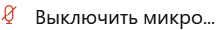 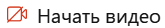 Просмотр участников (кнопка );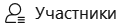 Текстовый чат (кнопка );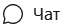 Демонстрация экрана компьютера участникам (кнопка );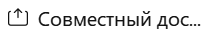 При проведении Опроса на экране появляются вопросы с вариантами ответов. Вам необходимо выбрать один из предложенных вариантов и нажать кнопку «Отправить». Вам необходимо сделать выбор в течение 5 минут после начала опроса. В случае если вы случайно закрыли окно опроса выберите «Опрос» в Параметрах панели (кнопка «…»).Подробное описание по работе с Cisco Webex приведено тут: https://help.webex.com/ld-nyw95a4-CiscoWebexMeetings/Webex-Meetings#Get-Started
К совещанию также можно присоединиться по номеру телефона, набрав +7-495-228-4392 или +7-495-221-7144. Далее следуйте указаниям автоответчика (для подключения необходимо будет ввести номер совещания). Пожалуйста, используйте этот способ подключения только в случае невозможности подключения с помощью компьютера или мобильного приложения.Рекомендации участникам:Для использования полных возможностей видеоконференции желательно использовать настольное приложение для компьютера Cisco Webex MeetingsПожалуйста, отключайте свой микрофон, если не участвуете в разговоре.Во избежание возникновения эха или шумов, используйте не внешние динамики, а гарнитуру или наушники. 